         КАРАР                                                                          РЕШЕНИЕ 10 май  2017 йыл                               № 98                      10 мая  2017 года    О внесении изменений в решение совета сельского поселения Кшлау-Елгинский сельсовет МР Аскинский район РБ № 91 от 20.04.2010 года « Об утверждении положения о бюджетном процессе в сельском поселении Кшлау-Елгинский сельсовет МР Аскинский район РБ»        Рассмотрев протест прокурора района на решение совета сельского поселения Кшлау-Елгинский сельсовет МР Аскинский район РБ № 91 от 20.04.2010 года « Об утверждении положения о бюджетном процессе в сельском поселении Кшлау-Елгинский сельсовет МР Аскинский район РБ», руководствуясь Федеральным законом от 30.11.2016 года № 409-ФЗ « О внесении изменений в Бюджетный кодекс Российской Федерации и признании утратившими силу отдельных положений законодательных актов Российской Федерации» совет  сельского поселения Кшлау-Елгинский сельсовет МР Аскинский район РБрешил: 1.Внести изменения в часть 3 ст.23 Положения о бюджетном процессе и изложить в следующей редакции: «Средства резервного фонда администрации поселения Кшлау-Елгинский  сельсовет направляются на финансовое обеспечение непредвиденных расходов, в том числе на проведение аварийно-восстановительных работ и иных мероприятий, связанных с ликвидацией последствий стихийных бедствий и других чрезвычайных ситуаций, а также на иные мероприятия,предусмотренные постановлением  Правительства РФ от 15.02.2014 года № 110 « О выделении бюджетных ассигнований из резервного фонда Правительства РФ по предупреждению и ликвидации чрезвычайных ситуаций и последствий стихийных бедствий».Глава сельского поселения:                                  Ф.В.СафинБАШҠОРТОСТАНРЕСПУБЛИКАҺЫАСҠЫН  РАЙОНЫ   МУНИЦИПАЛЬ РАЙОНЫНЫҢ ҠЫШЛАУЙЫЛҒА АУЫЛ  СОВЕТЫ АУЫЛ  БИЛӘМӘҺЕ СОВЕТЫ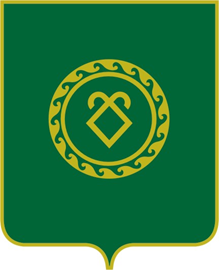 СОВЕТ СЕЛЬСКОГО ПОСЕЛЕНИЯКШЛАУ-ЕЛГИНСКИЙ СЕЛЬСОВЕТМУНИЦИПАЛЬНОГО РАЙОНААСКИНСКИЙ РАЙОНРЕСПУБЛИКИ  БАШКОРТОСТАН